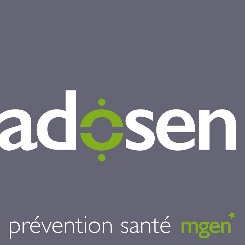 Activité Pédagogique – Egalité filles-garçons – Autobiographie genréePrésentation de l’activitéNiveau scolaireDurée de l’activitéMatériel nécessaireMode d’interventionObjectif général Objectif spécifiqueFonction de l’animateurDescription de l’activité Conseils et suggestionsAutobiographie GenréeAutobiographie GenréePrésentation :Exercice d’écriture porté sur la réflexion sur soi et sur la société qui nous entoure.Niveau : LycéePrésentation :Exercice d’écriture porté sur la réflexion sur soi et sur la société qui nous entoure.Durée : 35 minutesPrésentation :Exercice d’écriture porté sur la réflexion sur soi et sur la société qui nous entoure.Matériel nécessaire : AucunPrésentation :Exercice d’écriture porté sur la réflexion sur soi et sur la société qui nous entoure.Mode d’intervention : IndividuelObjectifs généraux :Réfléchir sur la socialisation basée sur le genre Comprendre ce qui fait de nous ce qu’on estS’affranchir du poids de la société sur notre identitéObjectifs généraux :Réfléchir sur la socialisation basée sur le genre Comprendre ce qui fait de nous ce qu’on estS’affranchir du poids de la société sur notre identitéObjectifs spécifiques :Développer l’expression écriteFaire un exercice d’autobiographieApprendre à faire des critiques constructivesObjectifs spécifiques :Développer l’expression écriteFaire un exercice d’autobiographieApprendre à faire des critiques constructivesFonctions de l’animateur :Expliquer le sujetExpliquer les concepts qui devront être utilisésAnimer le débat. Fonctions de l’animateur :Expliquer le sujetExpliquer les concepts qui devront être utilisésAnimer le débat. Déroulé :L’animateur explique au élèves le déroulement de l’exercice et sa consigne : « en utilisant des concepts comme l’hégémonie masculine, la variance différentielle, le genre et le sexe, décrire les moments de notre vie qui nous ont appris à être des filles et des garçons. »L’animateur explique aux élèves ces concepts : La valence différentielle des sexes : Le rapport inégal des sexes, invisible aux yeux de tous car il fait désormais parti de l’ordre naturel des choses. Ce rapport est tellement fondé sur un effacement du féminin et une domination du masculin logique voire naturel qu’il en devient universel. C’est cette universalité de rapport inégal des sexes que l’on appelle la valence différentielle des sexes. (Partout et toujours) Différence entre sexe et genre : Le mot « sexe » se réfère aux caractéristiques biologiques et physiologiques qui différencient les hommes des femmes. Le mot "genre" sert à évoquer les rôles qui sont déterminés socialement, les comportements, les activités et les attributs qu'une société considère comme appropriés pour les hommes et les femmes.L’hégémonie masculine : Dominance d’un ensemble de caractères propres à l'homme ou jugés comme tels. Les hommes peuvent en souffrir car ils se voient parfois obliger de se conformer à des traits de caractères et des comportements qui ne traduisent pas leurs vraies personnalités.L’animateur propose aux lycéens de traiter des sujets comme la socialisation, la dominance des hommes, ou encore le double standard dans le traitement des deux sexes (ce qui est permis pour les garçons et les hommes mais qui ne l’est pas pour les filles et les femmes), à partir d’exemples réels qu’ils auraient vécu.L’animateur invite ensuite les élèves à s’asseoir en cercle et invite ceux qui le désirent à lire à haute voix ce qu’ils ont écrit. Si les élèves sont réticents, il est possible de mélanger tous les écrits et de les lire sans préciser à qui appartient la rédaction.Le SC pose ensuite les questions suivantes pour entamer un débat :Qui se reconnait dans cette histoire ?Que pensez-vous de cette situation ?Les élèves expliquent, sans jugement de valeur, aucun, ce qu’ils pensent de la situation décrite, s’ils ont déjà assisté à cela etc.Conclusion : L’animateur conclue son activité en faisant prendre conscience aux élèves du poids de la socialisation, c’est à dire le processus selon lequel les individus apprennent à devenir masculin ou féminin dans leurs identités, apparences, valeurs ou comportements. En effet, dès l’enfance les individus sont encouragés à se conformer aux rôles et aux comportements appropriés à leur sexe grâce à un système de récompenses et de punitions opéré par des adultes. Les filles peuvent être louées pour porter une jolie robe, mais peuvent être découragées de jouer au football ou de grimper aux arbres, tandis que les garçons peuvent être loués pour être courageux et être réprimandés s’ils jouent avec des poupées ou pleurent. En plus des sanctions positives et négatives appliquées par les adultes, les enfants eux-mêmes commencent à internaliser les normes et les caractéristiques comportementales appropriées et donc à réguler inconsciemment leur propre comportement, conformément aux rôles masculin ou féminin dans lequel ils sont socialisés. Déroulé :L’animateur explique au élèves le déroulement de l’exercice et sa consigne : « en utilisant des concepts comme l’hégémonie masculine, la variance différentielle, le genre et le sexe, décrire les moments de notre vie qui nous ont appris à être des filles et des garçons. »L’animateur explique aux élèves ces concepts : La valence différentielle des sexes : Le rapport inégal des sexes, invisible aux yeux de tous car il fait désormais parti de l’ordre naturel des choses. Ce rapport est tellement fondé sur un effacement du féminin et une domination du masculin logique voire naturel qu’il en devient universel. C’est cette universalité de rapport inégal des sexes que l’on appelle la valence différentielle des sexes. (Partout et toujours) Différence entre sexe et genre : Le mot « sexe » se réfère aux caractéristiques biologiques et physiologiques qui différencient les hommes des femmes. Le mot "genre" sert à évoquer les rôles qui sont déterminés socialement, les comportements, les activités et les attributs qu'une société considère comme appropriés pour les hommes et les femmes.L’hégémonie masculine : Dominance d’un ensemble de caractères propres à l'homme ou jugés comme tels. Les hommes peuvent en souffrir car ils se voient parfois obliger de se conformer à des traits de caractères et des comportements qui ne traduisent pas leurs vraies personnalités.L’animateur propose aux lycéens de traiter des sujets comme la socialisation, la dominance des hommes, ou encore le double standard dans le traitement des deux sexes (ce qui est permis pour les garçons et les hommes mais qui ne l’est pas pour les filles et les femmes), à partir d’exemples réels qu’ils auraient vécu.L’animateur invite ensuite les élèves à s’asseoir en cercle et invite ceux qui le désirent à lire à haute voix ce qu’ils ont écrit. Si les élèves sont réticents, il est possible de mélanger tous les écrits et de les lire sans préciser à qui appartient la rédaction.Le SC pose ensuite les questions suivantes pour entamer un débat :Qui se reconnait dans cette histoire ?Que pensez-vous de cette situation ?Les élèves expliquent, sans jugement de valeur, aucun, ce qu’ils pensent de la situation décrite, s’ils ont déjà assisté à cela etc.Conclusion : L’animateur conclue son activité en faisant prendre conscience aux élèves du poids de la socialisation, c’est à dire le processus selon lequel les individus apprennent à devenir masculin ou féminin dans leurs identités, apparences, valeurs ou comportements. En effet, dès l’enfance les individus sont encouragés à se conformer aux rôles et aux comportements appropriés à leur sexe grâce à un système de récompenses et de punitions opéré par des adultes. Les filles peuvent être louées pour porter une jolie robe, mais peuvent être découragées de jouer au football ou de grimper aux arbres, tandis que les garçons peuvent être loués pour être courageux et être réprimandés s’ils jouent avec des poupées ou pleurent. En plus des sanctions positives et négatives appliquées par les adultes, les enfants eux-mêmes commencent à internaliser les normes et les caractéristiques comportementales appropriées et donc à réguler inconsciemment leur propre comportement, conformément aux rôles masculin ou féminin dans lequel ils sont socialisés. Conseils et suggestions :L’animateur pourrait donner des exemples d’autobiographies genrées pour permettre aux élèves de mieux comprendre l’exercice.L’activité devrait être menée vers la moitié ou la fin de l’année quand un climat de confiance s’est installé dans la classe.Conseils et suggestions :L’animateur pourrait donner des exemples d’autobiographies genrées pour permettre aux élèves de mieux comprendre l’exercice.L’activité devrait être menée vers la moitié ou la fin de l’année quand un climat de confiance s’est installé dans la classe.